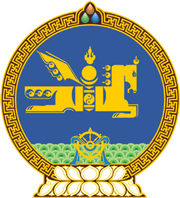 МОНГОЛ УЛСЫН ХУУЛЬ2021 оны 12 сарын 17 өдөр                                                                  Төрийн ордон, Улаанбаатар хот   МОНГОЛ УЛСЫН ЗАСГИЙН ГАЗРЫН   ТУХАЙ ХУУЛЬД ӨӨРЧЛӨЛТ  ОРУУЛАХ ТУХАЙ	1 дүгээр зүйл.Монгол Улсын Засгийн газрын тухай хуулийн 26 дугаар зүйлийн 7 дахь хэсгийг доор дурдсанаар өөрчлөн найруулсугай:   “7.Засгийн газар Монгол Улсын урт, дунд хугацааны хөгжлийн бодлогын баримт бичгийн төслийг Улсын Их Хурлаас тогтоосон, эсхүл хуульд заасан хугацаанд, Засгийн газрын үйл ажиллагааны хөтөлбөрийн төслийг өөрийн бүрэн эрх эхэлснээс хойш 60 хоногийн дотор, төсвийн хүрээний мэдэгдэл, улсын хөгжлийн жилийн төлөвлөгөө, төсвийн төслийг хуульд заасан хугацаанд Улсын Их Хуралд тус тус өргөн мэдүүлнэ.”	2 дугаар зүйл.Энэ хуулийг Хөгжлийн бодлого, төлөвлөлт, түүний удирдлагын тухай хуульд нэмэлт, өөрчлөлт оруулах тухай хууль хүчин төгөлдөр болсон өдрөөс эхлэн дагаж мөрдөнө. 		МОНГОЛ УЛСЫН 		ИХ ХУРЛЫН ДАРГА 				Г.ЗАНДАНШАТАР